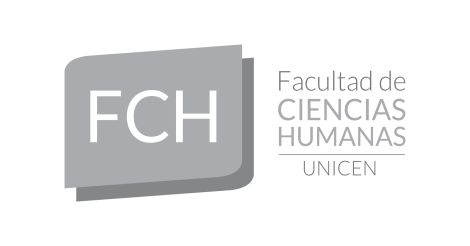 Tandil, 19 de septiembre de 2019RESOLUCION DE DECANATO Nro. 114/19VISTO:La nota presentada por la Decana, de esta Facultad, Prof. ALICIA SPINELLO, yCONSIDERANDO:. Que por la misma se presenta el Cronograma de Elecciones para la renovación de representantes Alumnos, Graduados, Docentes y Nodocentes, así como las fechas para empadronamiento. . Que el Decanato aprueba tal solicitud.Por ello, en uso de las atribuciones conferidas por el artículo 41º inc. f) del Estatuto de la Universidad, aprobado por Resolución Ministerial Nro. 2672/84 y modificado por la H. Asamblea Universitaria; EL CONSEJO ACADEMICO DE LA FACULTAD DE CIENCIAS HUMANAS DE LAUNIVERSIDAD NACIONAL DEL CENTRO DE LA PROVINCIA DE BUENOS AIRESAd Referéndum del Consejo AcadémicoRESUELVEArtículo 1º: Aprobar el Cronograma de Elecciones para la renovación de representantes Alumnos, Graduados, Docentes y Nodocentes, de esta Facultad, de acuerdo a lo establecido en el Anexo I, de la presente Resolución. Artículo 2º: Comuníquese, notifíquese, dése al registro y archívese.ANEXO I: Resolución de Decanato Nº 114/19Docentes: Comicios jueves 07, viernes 08 y sábado 09 de noviembre de 2019 Publicar padrones: 24/09/19Cerrar padrones: 09/10/19Impugnar padrones: hasta el 17/10/19Presentar listas: hasta 21/10/19Publicar listas: del 21/10/19 al 31/10/19Modificar listas: del 21/10/19 al 23/10/19Oficializar: 01/11/19 Graduados: Comicios martes 05 y miércoles 06 de noviembre de 2019Publicar padrones: 23/09/19Cerrar padrones: 07/10/19Impugnar padrones: hasta el 14/10/19Presentar listas: hasta 17/10/19Publicar listas: del 18/10/19 al 29/10/19Modificar listas: del 18/10/19 al 21/10/19Oficializar: 30/10/19 Alumnos: Comicios miércoles 6, jueves 7 y viernes 8 de noviembre de 2019Publicar padrones: 23/09/19Cerrar padrones: 08/10/19Impugnar padrones: hasta el 16/10/19Presentar listas: hasta 18/10/19Publicar listas: del 21/10/19 al 29/10/19Modificar listas: del 20/10/19 al 23/10/19Oficializar: 31/10/19 Nodocentes: Comicios jueves 7 y viernes 8 de noviembre de 2019Publicar padrones: 24/09/19Cerrar padrones: 09/10/19Impugnar padrones: hasta el 17/10/19Presentar listas: hasta 18/10/19Publicar listas: del 20/10/19 al 31/10/19Modificar listas: del 20/10/19 al 23/10/19Oficializar: 01/11/19